ЗАДАНИЕ на курсовую работу1.Рассчитать  сверхпереходные и ударные токи трехфазного КЗ на сборных шинах ВН и НН подстанции, построить график IП=f(t) для КЗ на шинах ВН. Вид схемы выбирается по варианту D. Ударные коэффициенты взять приближённо из таблицы 7«Усредненные значения ударного коэффициента при коротком  замыкании в различных точках электрической системы» текста для учебника.2.Рассчитать ток трёхфазного короткого замыкания  на стороне 0.4 кВ для выбора оборудования. Обмотки НН (10 кВ) трансформаторов Т2 считать источником постоянного напряжения. Достаточно рассмотреть одну из параллельных ветвей.3.Рассчитать сверхпереходные токи несимметричных КЗ на стороне ВН. Группы соединений трансформаторов взять из методических указаний. Рассчитать ударные токи и коэффициенты тяжести аварии.Примечания:Доаварийным режимом короткого замыкания считать холостой ход;Синхронные двигатели можно не учитывать.Результаты расчетов свести в сводные таблицы в конце каждого пункта курсовой.Расчётные параметры схемыТаблица А.  Основные параметры ЛЭПТаблица  В.  Параметры генераторов передающей станцииТаблица  CТаблица D. Параметры промежуточного подключенияРасчетная  схема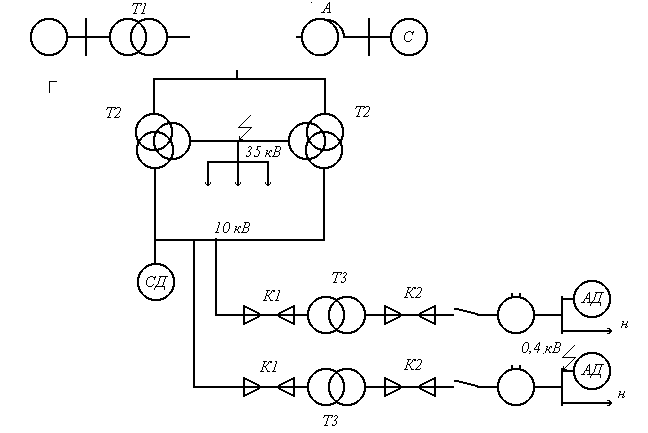 Генераторы передающей станцииколичество и мощность, МВтcos Трансформаторы передающей станцииколичество и мощность, МВАUк%Линия ВНUн , кВналичие грозозащитного троса в Л1 (в Л2 и Л3 – трос есть всегда)х0, Ом./км-      длина линии, l, км.Автотрансфораторыколичество и мощность, МВАuк%1. Тип генератора и наличие АРВ2. Сопротивления, о. е.хd-       хd”Мощность к. з. на зажимах приемной системы, МВАМомент времени для расчетной кривой t2Соотношение длин линий Л1Соотношение длин линий Л2Соотношение длин линий Л3Точка КЗ в схеме на стороне ВНВид обрыва на стороне ВНКоличество и мощность трансформаторов Т2, МВА2. Напряжения, %UвнUвсUсн3. Нагрузка на шинах 35 кВ, МВАПротяженность линии 35 кВ, кмВоздушные (всего)Кабельные (всего)Нагрузка на шинах 10 кВ, МВАа) всегоб) в том числе СДКоличество и мощность, МВАхd”В) Трансформаторы Т3 10/0,4мощность, МВАUк%Рк.з., кВт (каждого)г) кабели 10 кВдлина, м (каждый)х0, Ом/кмr0, Ом/кмд) кабели 0,4 кВдлина, м (каждый)х0, Ом/кмr0, Ом/кмНагрузка на 0,4 кВАД мелкие- Р, кВтcos Обобщенная нагрузкаS, кВA